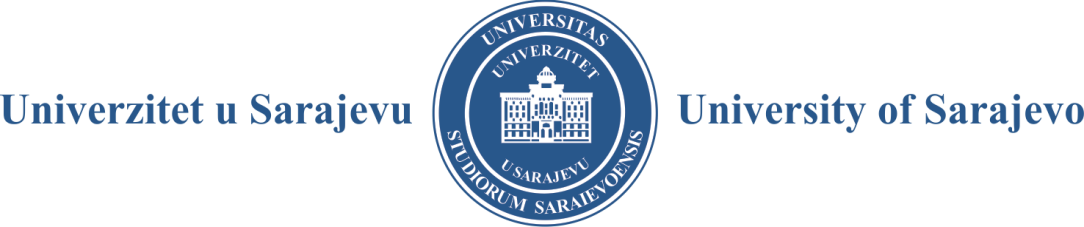 - SENAT -Broj: 01-33-1/19Sarajevo, 06. 11. 2019. godineZ A P I S N I K SA 19. VANREDNE SJEDNICE SENATAODRŽANE 06. 11. 2019. GODINEPrisutni članovi Senata: prof. dr. Rifat Škrijelj, rektor Univerziteta u Sarajevu, prof. dr. Mersad Čuljević, prof. dr. Erdin Salihović, prof. dr. Jasmina Selimović, prof. dr. Jasmin Velagić, prof. dr. Nedžad Korajlić, prof. dr. Elvis Fejzić (po ovlaštenju), prof. dr. Haris Alić, doc. dr. Ahmed Ahmić (po ovlaštenju), prof. dr. Arzija Pašalić, prof. dr. Samija Muratović (po ovlaštenju), prof. dr. Muhamed Dželilović, prof. dr. Samir Dolarević, prof. dr. Darko Tomašević, prof. dr. Izet Bijelonja, prof. dr. Semra Čavaljuga, doc. dr. Daniel Maleč, prof. dr. Muhamed Brka, prof. dr. Hajrija Sijerčić-Čolić, prof. dr. Lada Lukić Bilela (po ovlaštenju), prof. dr. Sadeta Šečić (po ovlaštenju), prof. dr. Dževada Sokolović (po ovlaštenju), prof. dr. Ćazim Crnkić (po ovlaštenju), prof. dr. Naris Pojskić, dr. sc. Sedad Bešlija, dr. sc. Alen Kalajdžija, gđa Bedita Islamović (po ovlaštenju) i doc. dr. Emir Tahirović.Prisutni predstavnici studenata: Hamza Vahid El Din, Amar Kolašinac, Benjamin Crljenković i Ivan Perković.Ostali prisutni: prof. dr. Tarik Zaimović, prof. dr. Dženana Husremović, prof. dr. Aida Hodžić, prof. dr. Aleksandra Nikolić, prof. dr. Maida Čohodar-Husić i prof. Sanja Burić, prorektori, Rijana Jusufbegović, studentica-prorektorica, Kenan Filipović, generalni sekretar po ovlaštenju, i Mirnes Ibrić, dipl. iur., predstavnik Službe za pravne i opće poslove.Odsutni članovi Senata: prof. dr. Dubravka Pozderac-Lejlić, prof. dr. Zuhdija Hasanović, prof. dr. Senad Kazić, dr. sc. Adnan Kadrić, dr. sc. Amir Kliko, prof. dr. Sebija Izetbegović, Anes Kastrati, Lamija Ugarak, Adis Holjan.Sjednica je počela u 13:15.Utvrđeno je da od ukupno 41 člana Senata sjednici prisustvuju 32 člana Senata, od toga osam članova sa ovlaštenjem koje se nalazi u dokumentaciji Senata.Prof. dr. Rifat Škrijelj predložio je da sjednica traje do 14:15 s obzirom na to da su predstavnici medija obaviješteni da će izjave od rektora i članova/članica Senata biti u mogućnosti uzeti u 14:30.Na prijedlog prof. dr. Rifata Škrijelja jednoglasno je usvojen sljedećiD N E V N I   R E DUsvajanje Zapisnika sa 18. vanredne sjednice Senata Univerziteta u Sarajevu od 09. 10. 2019. godineIzbori u akademska zvanja (materijal Medicinskog fakulteta Univerziteta u Sarajevu sa 7. redovne sjednice Vijeća Medicinskog fakulteta Univerziteta u Sarajevu od 26. 09. 2019. godine)Realizacija Zaključka Senata Univerziteta u Sarajevu broj: 01-32-153/19 od 30. 10. 2019. godine Akt Ministarstva za obrazovanje, nauku i mlade Kantona Sarajevo broj: 11/05-38-36619-1/19 od 31. 10. 2019. godinePrijedlozi zaključaka Senata Univerziteta u Sarajevu u vezi sa daljnjim poduzimanjem koraka s ciljem prevazilaženja situacije na Medicinskom fakultetu Univerziteta u SarajevuT O K   S J E D N I C EAd-1.	Usvajanje Zapisnika sa 18. vanredne sjednice Senata Univerziteta u Sarajevu od 09. 10. 2019. godineUz 1 (jedan) glas „protiv“ usvojen je Zapisnik sa 18. vanredne sjednice Senata Univerziteta u Sarajevu od 09. 10. 2019. godine. Prof. dr. Semra Čavaljuga je istakla da glasa protiv Zapisnika, jer smatra da ne odražava vjerni tok sjednice.Ad-2.Izbori u akademska zvanja (materijal Medicinskog fakulteta Univerziteta u Sarajevu sa 7. redovne sjednice Vijeća Medicinskog fakulteta Univerziteta u Sarajevu od 26. 09. 2019. godine)Prof. dr. Rifat Škrijelj informirao je članove Senata da Medicinski fakultet nije postupio u skladu sa dopisom kojim je zatražena korekcija i kompletiranje materijala koji iz navedenog razloga nisu bili predmetom razmatranja na sjednici Vijeća Grupacije medicinskih nauka održanoj 22. 10. 2019. godine. U skladu sa zahtjevom Medicinskog fakulteta za hitnim održavanjem sjednice Vijeća Grupacije medicinskih nauka od 04. 11. 2019. godine, cijeneći potrebu i Zakonom utvrđene rokove, upućen je prijedlog članovima Vijeća Grupacije za održavanje vanredne sjednice Vijeća Grupacije medicinskih nauka za 06. 11. 2019. godine u 9:00 sati. S obzirom na to da predstavnici Medicinskog fakulteta i Kliničkog centra nisu došli, održan je sastanak prisutnih članova Vijeća Grupacije medicinskih nauka.U skladu sa naprijed navedenim prof. dr. Rifat Škrijelj predložio je da se na današnjoj sjednici Senata razmatraju materijali Medicinskog fakulteta Univerziteta u Sarajevu koji se odnose na prijedloge za izbore u akademska zvanja, a koji su bili utvrđeni na 7. redovnoj sjednici Vijeća Medicinskog fakulteta Univerziteta u Sarajevu održanoj 26. 09. 2019. godine.S tim u vezi gosp. Kenan Filipović, generalni sekretar po ovlaštenju, istakao je da se na današnjoj sjednici trebaju razmatrati navedeni materijali, jer bi u suprotnom bili prekršeni Zakonom utvrđeni rokovi (trideset dana) u kojima Senat mora donijeti konačnu odluku o izboru u akademsko zvanje, te potvrdio usklađenost materijala sa Zakonom i Statutom.Prof. dr. Arzija Pašalić je navela da je jutrošnjem sastanku, cijeneći e-mail koji je upućen od Službe za pravne i opće poslove u kojem je istaknuta potreba za održavanjem sjednice Vijeća Grupacije medicinskih nauka, prisustvovala zajedno sa predstavnicima Veterinarskog, Farmaceutskog i Stomatološkog fakulteta sa klinikama. Istakla je da sjednicu Vijeća Grupacije medicinskih nauka nije sazvala predsjednica Vijeća Grupacije, te da nije bilo predstavnika Medicinskog fakulteta ni Kliničkog centra. Prof. Pašalić je naglasila da nije imala ovlaštenje da predsjedava sjednicom Vijeća Grupacije, kao i da na istu nisu došli predstavnici Medicinskog fakulteta i Kliničkog centra, te da je u tom smislu održan sastanak prisutnih članova Vijeća Grupacije medicinskih nauka.Prof. dr. Arzija Pašalić je zatražila da se članovima Senata za narednu sjednicu učini dostupnim Zapisnik sa 4. redovne sjednice Vijeća Grupacije medicinskih nauka održane 22. 10. 2019. godine, kao i Zapisnik sa sastanka članova Vijeća Grupacije medicinskih nauka održanog 06. 11. 2019. godine.Prof. dr. Semra Čavaljuga je istakla da predsjednica saziva sjednicu Vijeća Grupacije medicinskih nauka i da je informirana da predsjednica prije naredne sedmice ne može održati sjednicu Grupacije.Prof. dr. Rifat Škrijelj je naglasio da je na svim vijećima grupacija praksa da se, u slučaju spriječenosti predsjednika i članova, ovlaštenje može prenijeti na drugo lice.Na prijedlog prof. dr. Rifata Škrijelja, a u skladu sa odredbama Zakona o visokom obrazovanju Kantona Sarajevo i Statutom Univerziteta u Sarajevu, jednoglasno je izvršen izbor u akademska zvanja, kako slijedi:MEDICINSKI FAKULTETDr. Adnana Talić-Tanović u zvanje redovnog profesora za oblast hirurgija. Dr. Eldan Kapur u zvanje redovnog profesora za oblast anatomija čovjeka.Dr. Zlatan Zvizdić u zvanje vanrednog profesora za oblast hirurgija.Dr. Orhan Lepara u zvanje vanrednog profesora za oblast fiziologija čovjeka.Dr. Amina Valjevac u zvanje vanrednog profesora za oblast fiziologija čovjeka.Prof. dr. Rifat Škrijelj je konstatirao da po istom konkursu nisu dostavljene odluke Vijeća za dva napredovanja u više zvanje, te s tim u vezi naglasio da i za ove kandidate teku zakonski rokovi i kako za to neće snositi odgovornost Senat. Također je istakao da je Medicinskom fakultetu upućen dopis kojim je zatražena informacija o navedenom i konstatirao da Medicinski fakultet do ovog trenutka nije dostavio obrazloženje o razlozima za nedostavljanje ovih odluka.Prof. dr. Semra Čavaljuga je istakla da Vijeće nije donosilo odluke o navedenim napredovanjima u više zvanje, jer o istim nije raspravljalo.Prof. dr. Izet Bijelonja osvrnuo se na prosljeđivanje e-mailova od Medicinskog fakulteta svim članovima Senata. S tim u vezi je uputio zahtjev da se izuzme iz mailing liste i da mu se više ne dostavljaju e-mailovi od Medicinskog fakulteta, jer sadržaj istih odražava potrebu da Medicinski fakultet radi po svom nahođenju, ne uvažavajući činjenicu da je na čelu Univerziteta rektor.Ad-3.Realizacija Zaključka Senata Univerziteta u Sarajevu broj: 01-32-153/19 od 30. 10. 2019. godineProf. dr. Rifat Škrijelj je naglasio da još uvijek nije uspostavljena nastava od Medicinskog fakulteta na Fakultetu zdravstvenih studija, Stomatološkom fakultetu sa klinikama i Farmaceutskom fakultetu te da je tim činom doveden u pitanje javni interes. Istakao je da nastavnici Medicinskog fakulteta imaju svoju radnu obavezu u skladu sa ugovorom o radu i da nastavu ne može prekinuti niti jedno vijeće organizacione jedinice, a da to nije sindikat.Prof. dr. Arzija Pašalić je istakla da je, prema odluci Vijeća Medicinskog fakulteta od 24. 10. 2019. godine, nastava obustavljena, jer na sjednicu Vijeća Grupacije medicinskih nauka zakazanoj za 22. 10. 2019. godine nisu stavljeni materijali Medicinskog fakulteta. S tim u vezi je još jednom istakla da studenti imaju pravo na obrazovanje i da se pod hitno mora riješiti ovo pitanje.Također je istakla da je Kantonalnoj prosvjetnoj inspekciji upućen zahtjev za inspekcijskim nadzorom nad okolnostima održavanja 4. redovne sjednice Vijeća Grupacije medicinskih nauka i današnjeg sastanka članova Vijeća Grupacije medicinskih nauka. Na prijedlog prof. dr. Rifata Škrijelja podijeljen je članovima Senata i pisani materijal koji je s tim u vezi pripremila prof. dr. Arzija Pašalić. Prof. dr. Rifat Škrijelj je zatražio da senatori navedeni materijal prime k znanju.Nadalje, prof. dr. Arzija Pašalić je istakla da će, s obzirom na to da nije uspostavljena nastava od Medicinskog fakulteta na Fakultetu zdravstvenih studija, biti primorana poduzeti određene korake u smislu traženja saglasnosti za angažiranje nastavnika sa drugih medicinskih fakulteta.Prof. dr. Semra Čavaljuga je naglasila da nastavnici Medicinskog fakulteta rade preko optimalne norme na Medicinskom fakultetu i da se u prošloj godini nije dozvolilo upošljavanje novih asistenata, kao i da Fakultetu treba 150 asistenata samo za nastavu na Medicinskom fakultetu. Istakla je da bi tek tada nastavnici Medicinskog fakulteta mogli predavati i na drugim fakultetima. Naglasila je da nastavnici, prema Kolektivnom ugovoru, mogu odbiti rad preko optimalne norme ako za to nisu plaćeni, te je u skladu s tim Vijeće Medicinskog fakulteta donijelo odluku o obustavi nastave na Fakultetu zdravstvenih studija, Stomatološkom fakultetu sa klinikama i Farmaceutskom fakultetu. Prof. dr. Naris Pojskić je istakao da je potkusurivanje sa studentima posljednji način kako se mogu i trebaju ostvarivati prava. Istakao je da studenti ne smiju da pate, jer im je prije svega zagarantirano pravo na obrazovanje. Također, prof. Pojskić osvrnuo se na članove Zakona o visokom obrazovanju koji ne predviđaju mogućnost da akademsko osoblje prekine izvoditi  nastavu svojim studentima. Osvrnuvši se na odredbe Zakona i to člana 116. stav (1) i člana 60. stav (1), istakao je da su članovi akademskog osoblja obavezni uredno izvršavati nastavne i druge obaveze u skladu sa Zakonom, Statutom i drugim općim aktima. Naglasio je da niti u jednom zakonskom i statutarnom rješenju nema mogućnosti prekida nastave. Prof. dr. Muhamed Brka je istakao da je neophodno cijelu ovu situaciju vratiti u akademske okvire, te naglasio da je nedopustivo da se jedna organizaciona jedinica ponaša na ovakav način. Hamza Vahid El Din izrazio je žaljenje zbog situacije u kojoj su se našli studenti fakulteta na kojima je obustavljena nastava. Istakao je da je stav Studentskog parlamenta Univerziteta u Sarajevu da se prekine obustava nastave i time prekine daljnje ugrožavanje studenata. Također je naglasio da Studentski parlament izražava podršku da profesori na Univerzitetu u Sarajevu budu adekvatno plaćeni za svoj rad.Prof. dr. Jasmin Velagić je sugerirao da se na današnjoj sjednici donesu zaključci koji u sebi neće sadržavati optužujuće tonove. Predložio je da se u zaključcima sa današnje sjednice navede da je odvijanje nastave obavezno i da Senat skreće pažnju Medicinskom fakultetu da je obavezan, bez odlaganja, omogućiti nesmetano odvijanje nastave na fakultetima na kojima je obustavljena, uz sugestiju da se drugim mehanizmima rješava pitanje opterećenja nastavnika preko optimalne norme.Prof. dr. Aida Hodžić osvrnula se na činjenicu da je Medicinski fakultet matičan za predmete koji se izvode na fakultetima na kojima je nastava obustavljena, te konstatirala da je ova problematika postojala i ranijih godina. Također se osvrnula na projekat 150+, u kojem je Medicinski fakultet mogao dobrim dijelom realizirati svoje potrebe koje su istaknute na današnjoj sjednici.Zamolila je prof. dr. Semru Čavaljugu da se odluka Vijeća o obustavi nastave stavi van snage i da Senat izvijesti o realizaciji zaključka sa 35. sjednice Senata od 30. 10. 2019. godine. Zaključivši diskusiju, prof. dr. Rifat Škrijelj je istakao da je svim članovima Senata proslijeđena odluka Vijeća Medicinskog fakulteta o obustavi nastave, kao i da su članovi Senata kroz materijal dobili Nacrt teksta sporazuma kojim se definiraju odnosi između UNSA i KCUS-a, na koji članovi Vijeća Grupacije medicinskih nauka imaju pravo da daju svoje primjedbe i sugestije u cilju poboljšanja teksta. Također je istakao da je 01. 10. 2019. godine fakultetima Vijeća Grupacije medicinskih nauka i Kliničkom centru proslijeđena instrukcija rektora s ciljem nesmetanog odvijanja nastavnog procesa na fakultetima koji pripadaju Vijeću Grupacije medicinskih nauka do potpisivanja sporazuma između UNSA i KCUS-a. Prof. dr. Rifat Škrijelj je ovom prilikom naglasio da je Klinički centar kroz Zakon o visokom obrazovanju iz 2013. godine neopravdano izgubio status pridružene članice, kao i da su tim činom kliničari dovedeni u neravnopravan položaj. Također je istakao da je, preuzevši funkciju rektora, ustanovio da kliničari nisu bili korektno plaćeni za svoj rad i da je imao potrebu da se to riješi.   Prof. dr. Rifat Škrijelj je naglasio da je trenutno stanje otišlo u drugu krajnost, jer u Vijeću Medicinskog fakulteta kliničari spram pretkliničara čine većinu i određuju sudbinu jednog Fakulteta i Univerziteta, jer su protuzakonito, protuustavno i jednostrano prekinuli nastavu fakultetima iz iste grupacije. Prof. dr. Rifat Škrijelj je konstatirao da će se doneseni zaključci sa današnje sjednice odmah proslijediti osnivaču i da će se ujedno tražiti hitno otvaranje pregovora pod pokroviteljstvom Vlade Kantona Sarajevo uz izuzeće ministrice za obrazovanje, nauku i mlade KS u čiju nepristrasnost sumnja.Zatim je prof. dr. Rifat Škrijelj pozvao senatore da se izjasne o predloženim zaključcima.Uz 1 (jedan) glas „protiv“ usvojeni su sljedećiZ A K LJ U Č C ISenat Univerziteta u Sarajevu smatra da je svaka odluka o obustavi nastavnog procesa od rukovodioca fakulteta i/ili vijeća ne samo nezakonita već i neustavna, jer se istom, protivno Zakonu o radu i Ustavu BiH, Ustavu FBiH i Ustavu KS, krši ustavom i zakonom  zagarantirano pravo zaposlenika na rad i studenata na obrazovanje.Odluka Vijeća Medicinskog fakulteta Univerziteta u Sarajevu broj: 01-4-DK-7258/19 od 24. 10. 2019. godine o hitnoj obustavi izvođenja nastave na svim ciklusima studija i svim fakultetima Vijeća Grupacije medicinskih nauka je nezakonita, jer odredbe člana 135. Zakona o visokom obrazovanju i odredbe člana 104. Statuta Univerziteta u Sarajevu, kao ni druge odredbe Zakona i Statuta ne daju ovlaštenje Vijeću Fakulteta da samostalno donosi odluku o obustavi izvođenja nastave.Odluka iz tačke 2. ovog zaključka je nezakonita i zbog formalnih nedostataka, jer je  potpisana od neovlaštene osobe. Zadužuje se predsjedavajući Vijeća Medicinskog fakulteta Univerziteta u Sarajevu da nezakonitu i neustavnu Odluku iz tačke 2. ovog zaključka stavi van snage i da se odmah nastavi izvođenje nastave, kao i da se konačno obezbijedi da na Medicinskom fakultetu Univerziteta u Sarajevu funkciju dekana vrši lice koje je na to ovlašteno prema odredbama člana 154. tačka 11. Zakona o visokom obrazovanju, sve do izbora vršioca dužnosti dekana.Ove zaključke potrebno je proslijediti Skupštini Kantona Sarajevo, Vladi Kantona Sarajevo, Ministarstvu za obrazovanje, nauku i mlade Kantona Sarajevo i Studentskom parlamentu Univerziteta u Sarajevu uz zahtjev da se osnivač, u skladu sa pozitivnim zakonskim propisima Bosne i Hercegovine, Federacije Bosne i Hercegovine i Kantona Sarajevo, hitno odredi prema stanju na Medicinskom fakultetu Univerziteta u Sarajevu u skladu sa svojim obavezama.kao i Z A K LJ U Č A KU cilju otklanjanja uočenih nedostataka u Poslovniku o radu vijeća grupacija nauka/umjetnosti broj: 01-14-71-1/19 od 27. 05. 2019. godine, Senat Univerziteta u Sarajevu zadužuje stručne službe Rektorata da do sljedeće sjednice Senata Univerziteta u Sarajevu pripreme inovirani tekst Poslovnika o radu vijeća grupacija nauka/umjetnosti.Prof. dr. Rifat Škrijelj pozvao je i zamolio prof. dr. Semru Čavaljugu da se u interesu studenata prekine obustava nastave i istakao da će zajedno sa dekanima Fakulteta zdravstvenih studija, Stomatološkog fakulteta sa klinikama i Farmaceutskog fakulteta otići na sastanak sa generalnom direktoricom Kliničkog centra prof. dr. Sebijom Izetbegović i razgovarati o svim neriješenim pitanjima, kao i o prevazilaženju svih problema traženjem bolje podrške od osnivača.Prof. dr. Semra Čavaljuga je istakla da će Vijeću Medicinskog fakulteta prenijeti sve zahtjeve i molbe iznesene na ovoj sjednici.Prof. dr. Rifat Škrijelj pozvao je predsjednike grupacija nauka/umjetnosti, zamjenicu predsjednice Vijeća Grupacije medicinskih nauka prof. dr. Arziju Pašalić, prof. dr. Semru Čavaljugu i predsjednika SPUS-a da, ukoliko žele, daju izjavu medijima.Sjednica je završena u 14:50.R E K T O RProf. dr. Rifat Škrijelj, s. r.Zapisničar:Alma Voloder-Madacki, s. r.